Copyright ©Das Copyright des Ausbildungsprogramms/Syllabus in englischer Sprache liegt beim Segelflugverband der Schweiz SFVS inkl. seiner dazugehörenden Dokumente wie Declaration, Sicherheitsrichtlinien, Flugzeugverzeichnis und Flight-Instructor Liste. Sämtliche Inhalte unterliegen u.a. auch aus Gründen der Konsistenz dem Urheberrecht des AeCS/SFVS und seinen eingeschriebenen Mitgliedern als Flugschule des SFVS. Das Kopieren und die Verwendung der Daten und Inhalten in jeglicher Form durch Dritte, insbesondere für Nichtmitglieder des SFVS und Dritte ist ausdrücklich verboten. Ebenso ist es ausdrücklich nicht gestattet, diese Dokumente einzeln oder als Ganzes oder Einträge daraus in Teilen für den Einsatz in anderen Publikationen, Portalen, Datenbanken oder Webseiten elektronisch oder grafisch zu kopieren oder zu verändern und zu verwerten. Die Bearbeitung in der Originaldatei ist nur der Flugschule gestattet, welche das Dokument vom AeCS/SFVS erhalten hat und dazu ausdrücklich und als Mitglied des SFVS oder lizenzierter Benützer berechtigt ist.Allf. Ausnahmen bedürfen der ausdrücklichen schriftlichen Zustimmung des Aero-Club der Schweiz und des Segelflugverbands der Schweiz. Durch die Nutzung dieses und seiner parallelen Dokumente anerkennt der auf der Titelseite aufgeführte Nutzer diese Copyrightbestimmungen vollumfänglich.(Stand Mai 2020)LoR 	Log of RevisionLoR	REV0 / 26.10.2020LoC	List of Effective ChaptersLoC	REV0 / 26.10.2020LoR	REV0 / 26.10.2020LoC	REV0 / 26.10.2020CoL	REV0 / 26.10.2020ToC	REV0 / 26.10.2020LoA	REV0 / 26.10.2020Part 1	REV0 / 26.10.20201.1	REV0 / 26.10.20201.3	REV0 / 26.10.2020Part 2	REV0 / 26.10.20202.1	REV0 / 26.10.20202.2	REV0 / 26.10.20202.3	REV0 / 26.10.20202.4	REV0 / 26.10.20202.5	REV0 / 26.10.20202.6	REV0 / 26.10.20202.7	REV0 / 26.10.20202.8	REV0 / 26.10.2020Part 3	REV0 / 26.10.20203.1	REV0 / 26.10.2020Part 4	REV0 / 26.10.20204.1	REV0 / 26.10.20204.2	REV0 / 26.10.2020CoL	Compliance ListCoL	REV0 / 26.10.2020ToC	Table of ContentsToC	REV0 / 26.10.20201	Participants	11.1	ATO/DTO Records	11.2	Certificate of completion of the FI(S) refresher seminar (copy for the participant)	32	Introduction	52.1	Syllabus	52.2	The aim and structure of the course	52.2.1	Course completion	52.3	Pre-entry requirements	52.4	Summary of minimum training hours	52.5	Method of theoretical knowledge training	52.6	Method of flying training	52.7	Teaching materials	62.8	Time scale	63	Theoretical knowledge training	73.1	Theoretical knowledge subjects and time scale	74	Flight instruction	94.1	Practical exercises	94.2	Time scale table	9LoA	List of AbbreviationsLoA	REV0 / 26.10.2020The following abbreviations are within this syllabus:ParticipantsPart 1	REV0 / 26.10.2020ATO/DTO Records1.1	REV0 / 26.10.2020Personal data of participantsDocuments to be storedCertificate of completion of the FI(S) refresher seminar (copy for the participant)1.3	REV0 / 26.10.2020Personal dataContent of the seminarConfirmation of the organiserI certify that the FI(S) refresher seminar was held according to SFCL.360 and AMC1 SFCL.360(a)(1)(i) and that the above-named participant followingly attended and satisfactorily participated during the seminar.IntroductionPart 2	REV0 / 26.10.2020Syllabus2.1	REV0 / 26.10.2020This syllabus for the FI(S) refresher seminar conforms to the requirements of Part SFCL. The purpose of this syllabus is to provide all the information required, to instructors and to the teachers who are involved in the training course.The training consists of theoretical and practical knowledge training by an FI(S) who is authorized to instruct toward an FI(S) rating or by some experienced FI(S) currently involved with flying training and with a practical understanding of the revalidation requirements and current instructional techniques, as per AMC1 SFCL.360(a)(1)(i).The aim and structure of the course2.2	REV0 / 26.10.2020The training course is designed to refresh the instructor’s theoretical knowledge, flying techniques and teaching competences based on established teaching methods.The aim of the training course is to refresh the instructor’s abilities to teach SPL students how to become proficient in glider pilot operation as well as all the duties and functions connected with the FI(S) role.During the training course the instructor is made aware of hazardous situations that may occur during training flights and their effect on flight safety. Safety awareness and risk management are a fundamental part of the course.Course completionAfter attendance and satisfactory participation to the refresher seminar, the participating FI(S) receives a certificate of completion of the seminar (chapter 1.2).Pre-entry requirements2.3	REV0 / 26.10.2020Before being accepted for training the instructor shall:Hold an SPL with FI(S) ratingSummary of minimum training hours2.4	REV0 / 26.10.2020The FI(S) refresher seminar should run for at least 1 day (with a minimum of 6 hours of teaching time), and attendance from participants will be required for the whole duration of the seminar including breakout groups and workshops.Method of theoretical knowledge training2.5	REV0 / 26.10.2020The theoretical knowledge training consists of all instruction given for the purpose of the training course and includes classroom lessons.Formal sessions should allow for a presentation time of 45 minutes, with 15 minutes for questions. The use of visual aids is recommended, with interactive video and other teaching aids (where available) for breakout groups and workshops.Method of flying training2.6	REV0 / 26.10.2020Not applicableTeaching materials2.7	REV0 / 26.10.2020The following list represents the reference material that covers the subject details shown in the main body of the syllabus:Handbook for Pilot Licensing Sailplanes (Roy Jenkins)Segelfliegen, Methodik der Grundschulung nach EASA, 2014(Markus Hösli)FI Syllabus SFVSLehrmittel TEMTeaching and Learning Course Material SFVSEASA AMC and GM to Part-SFCL Requirements for sailplane flight crew licensingDTO Training handbooksDTO SyllabiAircraft flight manual (AFM) / Pilot’s operating handbooks (POH)Time scale2.8	REV0 / 26.10.2020Not applicable.Theoretical knowledge trainingPart 3	REV0 / 26.10.2020Theoretical knowledge subjects and time scale3.1	REV0 / 26.10.2020The content shall be selected under the following topics:The effective course contents of any specific seminar will be stated in the certificate of completion.Flight instructionPart 4	REV0 / 26.10.2020Practical exercises4.1	REV0 / 26.10.2020Not applicableTime scale table4.2	REV0 / 26.10.2020Not applicableDateIssueRevision (REV)Changes26.10.202010Initial issueReferenceChapterSFCL.360Chapter 2AbbreviationAbbreviationDefinitionDefinition(A)(A)AeroplaneAeroplaneABBABBAbbreviationsAbbreviationsADADAdministrationAdministrationADFADFAutomatic Direction FindingAutomatic Direction FindingAFMAFMAircraft Flight ManualAircraft Flight ManualAGLAGLAbove Ground LevelAbove Ground LevelATCATCAir Traffic ControlAir Traffic ControlATOATOApproved Training OrganisationApproved Training OrganisationATPLAirline Transport pilot LicenceAirline Transport pilot LicenceBAKBAKBasic Aviation KnowledgeBasic Aviation KnowledgeBFCLBalloon Flight Crew LicensingBalloon Flight Crew LicensingBPLBalloon Pilot LicenceBalloon Pilot LicenceCDICDICourse Deviation IndicatorCourse Deviation IndicatorCFICFIChief Flight InstructorChief Flight InstructorCGCGCentre of GravityCentre of GravityCoLCoLCompliance ListCompliance ListCPCPCover PageCover PageCPLCommercial Pilot LicenceCommercial Pilot LicenceCTRCTRControl zoneControl zoneDABSDABSDaily Airspace Bulletin SwitzerlandDaily Airspace Bulletin SwitzerlandDFDFDirection FinderDirection FinderDMEDMEDistance Measuring EquipmentDistance Measuring EquipmentDTODTODeclared Training OrganisationDeclared Training OrganisationEASAEASAEuropean Aviation Safety AgencyEuropean Aviation Safety AgencyETAETAEstimated Time of ArrivalEstimated Time of Arrivaletc.etc.etceteraetceteraEUEuropean UnionEuropean UnionFCLFCLFlight Crew LicensingFlight Crew LicensingFOCAFOCAFederal Office of Civil AviationFederal Office of Civil AviationftftfeetfeetGGGravity accelerationGravity accelerationGNSSGNSSGlobal Navigation Satellite SystemGlobal Navigation Satellite SystemHTHTHead of TrainingHead of TrainingIASIASIndicated Air SpeedIndicated Air SpeedICAOICAOInternational Civil Aviation OrganisationInternational Civil Aviation OrganisationkmkmkilometrekilometreLAPLLAPLLight Aircraft Pilot LicenceLight Aircraft Pilot LicenceLoALoALog of AbbreviationsLog of AbbreviationsLoCLoCList of Effective ChaptersList of Effective ChaptersLoRLoRLog of RevisionsLog of RevisionsNAVNAVNavigationNavigationNDBNDBNon-Directional BeaconNon-Directional BeaconNMNMNautical MileNautical MileNoNumberNumberNOTAMNOTAMNotice To AirmenNotice To AirmenOBSOBSOmni Bearing SelectorOmni Bearing SelectorOFPOFPOperational Flight PlanOperational Flight PlanORAORAOrganisation Requirements for AircrewOrganisation Requirements for AircrewPAPIPAPIPrecision Approach Path IndicatorPrecision Approach Path IndicatorPICPICPilot In CommandPilot In CommandPOHPOHPilot’s Operating HandbookPilot’s Operating HandbookPPAAPPAAPower / Performance / Analyse / ActionPower / Performance / Analyse / ActionPPLPrivate Pilot LicencePrivate Pilot LicenceQDMQDMMagnetic bearing to a stationMagnetic bearing to a stationR/TRadiotelephonyRadiotelephonyREVREVRevisionRevisionROCROCRate of climbRate of climbRPMRPMRevolution Per MinuteRevolution Per MinuteSFCLSailplane Flight Crew LicensingSailplane Flight Crew LicensingSPLSPLSailplane Pilot LicenceSailplane Pilot LicenceTMTMTraining ManualTraining ManualTMATMATerminal areaTerminal areaTMGTMGTouring Motor GliderTouring Motor GliderToCToCTable of ContentTable of ContentTOCTOCTop Of ClimbTop Of ClimbTODTODTop Of DescendTop Of DescendVACVACVisual Approach ChartVisual Approach ChartVASIVASIVisual Approach Slope IndicatorVisual Approach Slope IndicatorVClimbVClimbClimb speedClimb speedVDFVDFVHF Direction FindingVHF Direction FindingVFRVFRVisual Flight RulesVisual Flight RulesVHFVHFVery High FrequencyVery High FrequencyVORVORVHF Omnidirectional RangeVHF Omnidirectional RangeVXVXBest angle of climb speedBest angle of climb speedVYVYBest rate of climb speedBest rate of climb speedLast nameFirst nameLicence number «Chapter 1.1» of this syllabusHT / CFI signature:date:Last name:First name:Licence number:Signature:Theory hoursTopics for the theoretical knowledge classesMin 6h totalNew or current rules or regulations, with emphasis on knowledge of Part-SFCL and operational requirementsTeaching and learningThe role of the instructorNational regulations (as applicable)Human factorsFlight safety, incident and accident preventionThreat and error management TEMAirmanshipLegal aspects and enforcement proceduresNavigational skills including new or current radio navigation aidsTeaching instrument flyingWeather related topics including methods of distributionAny additional topic selected by the competent authorityName:Licence number:Date:Signature:Topics for the theoretical knowledge classesNew or current rules or regulations, with emphasis on knowledge of Part-SFCL and operational requirementsTeaching and learningThe role of the instructorNational regulations (as applicable)Human factorsFlight safety, incident and accident preventionThreat and error management TEMAirmanshipLegal aspects and enforcement proceduresNavigational skills including new or current radio navigation aidsTeaching instrument flyingWeather related topics including methods of distributionAny additional topic selected by the competent authority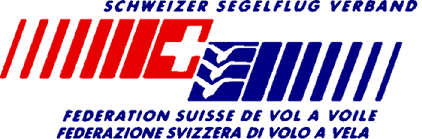 